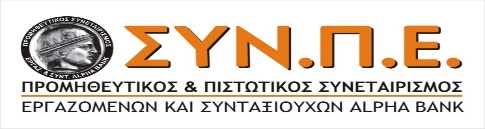 Αθήνα, Ιανουάριος 2021Συνάδελφοι,Στην αρχή του νέου χρόνου, βρισκόμαστε στην πολύ ευχάριστη θέση να σας ανακοινώσουμε ότι μετά από επίμονες και έντονες διαπραγματεύσεις και έρευνα αγοράς, το Ομαδικό μας Ασφαλιστήριο ανανεώνεται για την περίοδο από 01 Ιανουαρίου 2021 έως την 31η Δεκεμβρίου 2021, από την Ευρωπαϊκή Πίστη.Το ασφαλιστήριο μας ανανεώθηκε για το έτος 2021 με τις πολύ καλές παροχές που έχουμε από την προηγούμενη χρόνια, το 2020.Έτσι έχουμε τα ίδια ποσά της Νοσοκομειακής Περίθαλψης σε όλες τις κατηγορίες αλλά και τις (2) δύο ακόμα νεότερες, α) την παροχή οδοντιατρικού προγράμματος και β) την παροχή οφθαλμολογικού ελέγχου (πληροφορίες στις επόμενες σελίδες). Αυτές οι καλύψεις προσφέρονται για δεύτερη συνεχή χρονιά και αφορούν σε όλους τους Ασφαλισμένους, ακόμη και στα παιδιά.Το όριο της Νοσοκομειακής Περίθαλψης ανέρχεται στο ύψος των 37.000€ για όλες τις κατηγορίες Ι και ΙΙ εκτός της τρίτης ΙΙΙ που ανέρχεται στο ποσό των 13.000€ είναι πλέον γεγονός και δείχνει ότι το Ασφαλιστήριό μας μπήκε σε βελτιωμένη τροχιά. Τα ασφάλιστρα έχουν μια μικρή αύξηση από το 2020 που  περιγράφονται παρακάτω:1. Κατηγορία Ι           38,00€ μηνιαίως2. Κατηγορία ΙΙ          49€ μηνιαίως3. Κατηγορία ΙΙΙ         63€ μηνιαίως4. 1 παιδί                    27,50€ μηνιαίως (ίδια ασφάλιστρα με το 2020)5. 2 παιδιά & άνω     31,00€ μηνιαίως (ίδια ασφάλιστρα με το 2020)Συνάδελφοι,Όπως γνωρίζετε η ισχύς μας είναι η συσπείρωσή μας. Περισσότεροι – Ισχυρότεροι. Σε όλες τις δραστηριότητές μας και φυσικά στις διαπραγματεύσεις μας με διάφορους φορείς, οργανισμούς, εταιρίες. Η νέα δεκαετία μας γεμίζει αισιοδοξία και όλοι μας αγωνιζόμαστε για καλύτερες συνθήκες. Το 2021 προγραμματίζουμε μεγάλες πρωτοβουλίες, κινήσεις, νέα προϊόντα προς όφελος όλων των μελών μας.Σας ευχόμαστε Καλή & Δημιουργική Χρονιά, με την Υγεία στην πρώτη θέση για όλους και σας περιμένουμε με την ενεργό συμμετοχή σας.Χρόνια Πολλά!Για το Δ.Σ       Ο Πρόεδρος                                                                                   Ο Γενικός Γραμματέας Δημήτρης Γεωργάς                                                                                   Ηλίας ΛιάκοςΑκολουθούν πίνακες παροχών κατά κατηγορία